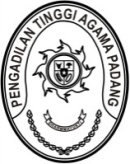 PENGADILAN TINGGI AGAMA PADANG/PEMBINA PTWP DAERAH PENGADILAN TINGGI AGAMA PADANGKEPUTUSAN KETUA PENGADILAN TINGGI AGAMA PADANGNOMOR : W3-A/         /OT.00/3/2022TENTANGPERUBAHAN SUSUNAN DAN PERSONALIA PENGURUS DAERAH PERSATUAN TENIS WARGA PENGADILAN (PD PTWP)PENGADILAN TINGGI AGAMA PADANGMASA BAKTI 2020-2023KETUA PENGADILAN TINGGI AGAMA PADANG,Menimbang	:	Surat Keputusan Ketua Pengadilan Tinggi Agama Padang Nomor 
W3-A/2517/Kp.05.3/8/2021 tanggal 22 Sptember 2021 Tentang Susunan Dan Personalia Pengurus Daerah Persatuan Tenis Warga Pengadilan (PD PTWP) Pengadilan Tinggi Agama Padang Masa Bakti 2020-2023;Menimbang	:	a.	bahwa berdasarkan hasil konsultasi Pengurus Daerah PTWP Pengadilan Tinggi Agama Padang dengan Ketua Pengadilan Tinggi Agama Padang pada tanggal 10 Maret 2022 berkenaan dengan mutasi yang terjadi dilingkungan Pengadilan Tinggi Agama Padang dipandang perlu menyisip Susunan Personalia Pengurus Daerah PTWP Pengadilan Tinggi Agama Padang periode 2020-2023;		b.	bahwa mereka yang namanya tersebut dalam lampiran keputusan ini dianggap mampu dan layak untuk disisip sebagai Personalia Pengurus Daerah PTWP Pengadilan Tinggi Agama Padang periode 2020-2023.Mengingat	:	1. 	Pasal 11 ayat (4) dan pasal 12 ayat (5) Anggaran Dasar Persatuan Tenis Warga Peradilan (PTWP);		2.	Anggaran Dasar dan Anggaran Rumah Tangga PTWP.MEMUTUSKAN:Menetapkan	:	KESATU	:	Mencabut Surat Keputusan Ketua Pengadilan Tinggi Agama Padang/ Pembina PTWP Daerah Pengadilan Tinggi Agama Padang Nomor 
W3-A/2517/Kp.05.3/9/2021 tanggal 22 September 2021 tentang Penyisipan Susunan dan Personalia Pengurus Daerah Persatuan Tenis Warga Pengadilan (PTWP) Pengadilan Tinggi Agama Padang Masa Bakti 2020-2023;KEDUA	:	Merubah Susunan Pengurus Personalia Pengurus Daerah PTWP Pengadilan Tinggi Agama Padang Masa Bakti 2020-2023 sebagaimana tersebut dalam lampiran keputusan ini;KETIGA	:	Keputusan ini berlaku terhitung sejak tanggal ditetapkan dengan ketentuan apabila terdapat kekeliruan akan diperbaiki sebagaimana mestinya.Ditetapkan di Padangpada tanggal        Maret 2022KETUA PENGADILAN TINGGI AGAMA PADANG,Drs. H. ZEIN AHSAN, M.H.NIP. 195508261982031004LAMPIRAN KEPUTUSAN KETUAPENGADILAN TINGGI AGAMA PADANGNOMOR	:W3-A/       /OT.00/3/2021	TANGGAL	   :        Maret 2022 PENYISIPAN SUSUNAN DAN PERSONALIA PENGURUS DAERAH PERSATUAN TENIS WARGA PENGADILAN (PD PTWP)PENGADILAN TINGGI AGAMA PADANGMASA BAKTI 2020-2023Pembina	:	Ketua Pengadilan Tinggi Agama PadangKetua	: Dr. Drs. Hamdani, S, S.H, M.H.I.Sekretaris	:	Drs. Ridwan Alimunir, S.H, M.H.Bendahara	:	Hj. Alifah, S.H.I.	Komisi Organisasi	Koordinator	:	 H. Idris Latif, S.H, M.H.	Anggota	:	1. Drs. Abd. Khalik, S.H., M.H.		2. Ismail, S.H.I., M.A.		3. Enjer Sades, S.H.		4. Rifka Hidayat, S.H.		5. Berki Rahmat, S.Kom.II.	Komisi Pembinaan	Koordinator	:	Drs. Mhd. Nuh, S.H., M.H.	Anggota	:	1. Isrizal Anwar, S.Ag., M.Hum.			2. H. A. Havizh Martius, S.Ag., S.H., M.H.		3. Taufik, S.H.M.H.I.		4. Indra Fitriyadi, S.Ag., M.Ag.                                                                                                                                                                                                                                                                                                                                                                                                                                                                                                                                                                                                                                                                                                                                                                                               		5. Yosmedi, S.H.		III.	Komisi Dana	:	Ketua Pengadilan Agama se-Sumatera Barat			Panitera Pengadilan Agama se- Sumatera Barat.			Sekretaris Pengadilan Agama se-Tinggi Agama Padang.	KETUA PENGADILAN TINGGI AGAMAPADANG,Drs. H. ZEIN AHSAN, M.H.NIP. 195508261982031004 